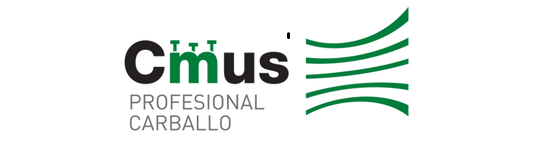 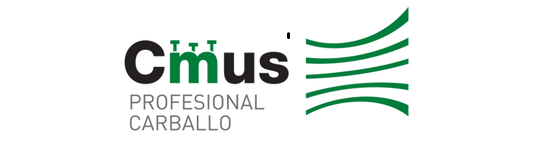 PREINSCRICIÓN PARA ACCEDER AO CURSODE INICIACIÓN 2019-2020Carballo, ....... de xullo de 2019Asdo.: ................................................................................IMPORTANTEA presentación da seguinte solicitude non supón a aceptación final no curso. A Dirección do Conservatorio será a encargada da valoración e terá en conta a data e hora do rexistro de entrada, o concello de empadronamento, a idade do/a solicitante así como o nivel educativo que está a cursar e o interese polo instrumento sinalado. O número de prazas que se ofertan é de sesento (60) divididas en 2 niveis. PRAZO DE PRESENTACIÓN DE SOLICITUDES> DO 1 AO 12 DE XULLO DE 2019NOME APELIDOS  DO/A SOLICITANTE E DNIDATA DE NACEMENTO1º Iniciación                             /        /20132º Iniciación                         /         / 20122º Iniciación                         /         / 2012NOME E APELIDOS DO REPRENTANTE  E DNI(pai, nai ou titor/a)TFNOS DE CONTACTOENDEREZODOCUMENTACIÓN QUE SE ACHEGACertificado de matrícula en 1º ou 2º de Educación Primaria ou Copia da matrícula en 2º de Educación Primaria Autorizo a consulta do empadroamento en Carballo ouVolante colectivo de empadronamento no Concello de CarballoCertificado de matrícula en 1º ou 2º de Educación Primaria ou Copia da matrícula en 2º de Educación Primaria Autorizo a consulta do empadroamento en Carballo ouVolante colectivo de empadronamento no Concello de CarballoCertificado de matrícula en 1º ou 2º de Educación Primaria ou Copia da matrícula en 2º de Educación Primaria Autorizo a consulta do empadroamento en Carballo ouVolante colectivo de empadronamento no Concello de CarballoOBSERVACIÓNS(a cubrir pola Administración)